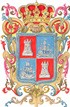 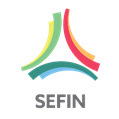 C.P. América del Carmen Azar Pérez, Secretaria de Finanzas del Estado de Campeche, en ejercicio de la facultad que me confieren los artículos 16 fracción II, 22, fracción XXXVI de la Ley Orgánica de la Administración Pública del Estado de Campeche y 10 de la Ley de la Administración Pública Paraestatal del Estado de Campeche, yCONSIDERANDOSQue la Ley de la Administración Pública Paraestatal del Estado de Campeche prevé en su artículo 10 que la Secretaría de Finanzas deberá publicar anualmente en el Periódico Oficial del Estado, la relación de las entidades paraestatales que formen parte de la Administración Pública Estatal;Que la Ley de Transparencia y Acceso a la Información Pública del Estado de Campeche tiene como uno de sus objetivos promover, fomentar y difundir la cultura de la transparencia en el ejercicio de la función pública, a través del establecimiento de políticas públicas que garanticen la publicidad de información oportuna, verificable, comprensible, actualizada y completa; yQue los efectos de la Relación de Entidades Paraestatales de la Administración Pública Estatal son declarativos y no constitutivos, por lo que el hecho de que se encuentren enumeradas en este instrumento no establece su regulación, ni prejuzga respecto de los ordenamientos jurídicos que les son aplicables.Atendiendo a todo ello, he tenido a bien emitir la siguiente:RELACIÓN DE ENTIDADES PARAESTATALES DE LA ADMINISTRACIÓN PÚBLICA DEL ESTADO DE CAMPECHE SUJETAS A LA LEY DE LA ADMINISTRACIÓN PÚBLICA PARAESTATAL DEL ESTADO DE CAMPECHE.ORGANISMOS DESCENTRALIZADOSSECRETARÍA DE GOBIERNOSistema de Televisión y Radio de CampecheInstituto de Acceso a la Justicia del Estado de CampecheSECRETARÍA DE PLANEACIÓNInstituto de Información Estadística, Geográfica y Catastral del Estado de CampecheSECRETARÍA DE EDUCACIÓNUniversidad Tecnológica de CampecheUniversidad Tecnológica de CandelariaUniversidad Tecnológica de CalakmulInstituto Tecnológico Superior de CalkiníInstituto Tecnológico Superior de EscárcegaInstituto Tecnológico Superior de ChampotónInstituto Tecnológico Superior de HopelchénInstituto Estatal de la Educación para los Adultos del Estado de CampecheInstituto de Capacitación para el Trabajo del Estado de CampecheInstituto de Lenguas Indígenas del Estado de CampecheInstituto de la Infraestructura Física Educativa del Estado de CampecheColegio de Bachilleres del Estado de CampecheColegio de Estudios Científicos y Tecnológicos del Estado de CampecheColegio de Educación Profesional Técnica del Estado de CampecheConsejo Estatal de Investigación Científica y Desarrollo Tecnológico del Estado de CampecheFundación Pablo García SECRETARÍA DE SALUDHospital “Dr. Manuel Campos”Hospital Psiquiátrico de CampecheInstituto de Servicios Descentralizados de Salud Pública del Estado de CampecheSistema de Atención a Niños, Niñas y Adolescentes Farmacodependientes del Estado de Campeche “Vida Nueva”Sistema para el Desarrollo Integral de la Familia del Estado de CampecheRégimen Estatal de Protección Social en Salud en CampecheSECRETARÍA DE DESARROLLO SOCIAL Y HUMANOInstituto de la Mujer del Estado de CampecheInstituto de la Juventud del Estado de CampecheInstituto del Deporte del Estado de CampecheInstituto de Desarrollo y Formación Social del Estado de CampecheComisión Estatal de Desarrollo del Suelo y ViviendaSECRETARÍA DE DESARROLLO ECONÓMICOInstituto Estatal para el Fomento de las Actividades Artesanales en CampecheSECRETARÍA DE MEDIO AMBIENTE Y RECURSOS NATURALESPromotora para la Conservación y Desarrollo Sustentable del Estado de CampecheSECRETARÍA DE DESARROLLO URBANO, OBRAS PÚBLICAS E INFRAESTRUCTURAComisión de Agua Potable y Alcantarillado del Estado de CampecheSECRETARÍA DE TURISMOPromotora de Eventos Artísticos, Culturales y de Convenciones del Estado de CampecheSubtotal: 34EMPRESAS DE PARTICIPACIÓN ESTATAL MAYORITARIASECRETARÍA DE DESARROLLO ECONÓMICOAdministración Portuaria Integral de Campeche, S.A. de C.V.Subtotal:  1FIDEICOMISOS PÚBLICOSSECRETARÍA DE CULTURAFideicomiso Fondo Estatal para la Promoción CulturalSECRETARÍA DE DESARROLLO ECONÓMICOFideicomiso Fondo CampecheFideicomiso de Inversión del Impuesto del 2% sobre NóminasFideicomiso para el Desarrollo de Parques Industriales en el Estado de CampecheFondo Estatal de Fomento Industrial del Estado de CampecheSubtotal:  5Total: 	 40La información contenida en el presente listado fue proporcionada por las dependencias coordinadoras de sector de la Administración Pública Estatal, de conformidad con lo dispuesto por los artículos 48 y 53 de la Ley Orgánica de la Administración Pública del Estado de Campeche y fue elaborada con la documentación disponible a esta fecha, así como la que expresamente establece el marco jurídico estatal y no incluye a:Organismos expresamente previstos en la Constitución Política del Estado de Campeche como autónomos;El Comité de Planeación para el Desarrollo del Estado de Campeche organismo técnico administrativo de carácter público, dotado de personalidad jurídica y de patrimonio propio;La Comisión Estatal Forestal que aun cuando cuenta con personalidad jurídica y patrimonio propio, fue creada como organismo público desconcentrado de conformidad con el artículo 5 de la Ley que crea la Comisión Estatal Forestal; yEl Instituto de Seguridad y Servicios Sociales de los Trabajadores del Estado de Campeche, Organismo Público Descentralizado, con personalidad jurídica, patrimonio, órganos de gobierno y administración propios, al no encontrarse sectorizado de conformidad con el Decreto de su creación a través de la Ley de Seguridad y Servicios Sociales de los Trabajadores del Estado de Campeche.Respecto al Organismo Público Descentralizado “Sistema para el Desarrollo Integral de la Familia del Estado de Campeche” atendiendo a los artículos 35 y 45 de la Ley de Asistencia Social para el Estado de Campeche que establece que su Junta de Gobierno se integrará, entre otros, por el Secretario de Salud, quien la presidirá y, por su parte, el artículo 18 de la Ley de la Administración Pública Paraestatal del Estado de Campeche, establece que, la junta de gobierno será presidida por el titular de la dependencia coordinadora de sector. Bajo esta condición legislativa, el precitado organismo se sectoriza a la Secretaría de Salud.San Francisco de Campeche, Campeche, a 4 de enero de 2016.- C.P. América del Carmen Azar Pérez, Secretaria de Finanzas.- Rúbrica.